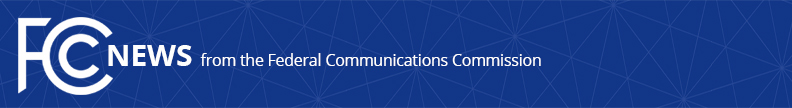 Media Contact: Paloma PerezPaloma.Perez@fcc.gov For Immediate ReleaseCHAIRWOMAN ROSENWORCEL ANNOUNCES STAFF CHANGES   -- -WASHINGTON, September 6, 2022—Federal Communications Commission Chairwoman Jessica Rosenworcel today announced the additions of Brad Berry as Senior Advisor to the FCC for Digital Equity and Inclusion, and Deena Shetler, as Deputy Chief of Staff for Administration.  Brad will coordinate the agency’s anti-digital discrimination efforts, working in partnership with the Task Force to Prevent Digital Discrimination, which is led by D’wana Terry and Sanford Williams, Special Advisors to the Chairwoman, and Alejandro Roark, Chief of the Consumer and Governmental Affairs Bureau, who oversees engagement with stakeholders to ensure that task force recommendations reflect the needs of historically unserved and underserved communities. “This work touches almost every part of the agency, and I am pleased we have a dedicated team to work on these important issues,” said Chairwoman Rosenworcel.  “We can’t connect everyone, everywhere if we are not honest about the barriers many faces to access modern day communications and what we can do to prevent such circumstances.  I thank Brad for lending his expertise to this important mission and look forward to working with him.”Brad brings to the FCC broad-ranging legal and executive-level managerial experience in the federal government and the nonprofit sector, and as a partner in nationally recognized law firms.  He served as Deputy Chief of the FCC’s Enforcement Bureau from 1999 to 2002 and directed many of the Bureau’s early local competition and consumer protection investigations.  More recently, he has served as General Counsel at the NAACP and as Vice President at the Lawyers’ Committee for Civil Rights Under Law, two of the nation’s leading civil rights organizations.  Brad’s earlier government experience includes serving as Deputy General Counsel at the U.S. Commodity Futures Trading Commission, as Counsel to the Deputy Attorney General at the U.S. Department of Justice, and as a law clerk to the Honorable Nathaniel R. Jones on the U.S. Court of Appeals for the Sixth Circuit.  He is a graduate of Yale Law School and The George Washington University.Deena will focus on administrative matters for the Commission.  She was most recently Deputy Chief of the Office of Economics and Analytics and before that was Deputy Managing Director and previously held several leadership roles in the Wireline Competition Bureau, including Associate Bureau Chief and Deputy Chief of the Pricing Policy Division and prior to that served as a Legal Advisor to Commissioner Gloria Tristani.  Deena served on details to the National Telecommunications and Information Administration (NTIA) from 2010 to 2011 and to the Department of Justice Antitrust Division from 2016-2017.  Deena joined the Commission in 1996 as an attorney in the Common Carrier Bureau.  Prior to joining the FCC, she was an associate at Howrey and Simon in Washington D.C. and Los Angeles.  Deena received her J.D., Order of the Coif, from University of California Los Angeles School of Law, and her B.A. from University of California San Diego.  ###
Media Relations: (202) 418-0500 / ASL: (844) 432-2275 / Twitter: @FCC / www.fcc.gov This is an unofficial announcement of Commission action.  Release of the full text of a Commission order constitutes official action.  See MCI v. FCC, 515 F.2d 385 (D.C. Cir. 1974).